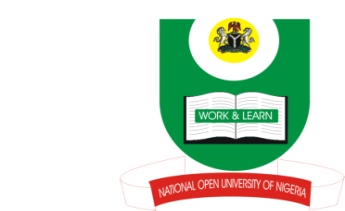 NATIONAL OPEN UNIVERSITY OF NIGERIA14-16 AHMADU BELLO WAY, VICTORIA ISLAND, LAGOSSCHOOL OF ARTS AND SOCIAL SCIENCESJUNE/JULY 2013 EXAMINATIONCOURSE CODE: CTH 432COURSE TITLE: APPLIED ETHICSTIME ALLOWED: 2HRSINSTRUCTIONS: ANSWER QUESTION ONE AND ANY OTHER TWO IN SECTION B. (SECTION A CARRIES 30 MARKS, WHILE SECTION B CARRIES 20 MARKS EACH)SECTION ACompare and contrast between terrorism and the following: (a) sabotage  (b) freedom fighting (c) war SECTION BDiscuss the two principles that govern justice in going to warWith four arguments demonstrate the un-justifiability of euthanasia.  Comment on the human life argument in the abortion debate.(a) Define cloning. Do you consider the clone and the original as one and the same person? Give reasons for your answer.